АВТОНОМНАЯ   НЕКОММЕРЧЕСКАЯ   ОРГАНИЗАЦИЯПРОФЕССИОНАЛЬНОГО   ОБРАЗОВАНИЯЦЕНТР  ОБУЧЕНИЯ  «ПАРТНЕР»623534  Свердловская обл.                                                                    ОГРН 1136600004518                                                                                                                                                                                                            г. Богданович,  ул. Октябрьская, 5                                                      6633999461\ 663301001                                                                                                  тел.  (34376) 5-04-54                                                            лицензия № 19065 от 07.10.2016г. www\\:avtopartner-2013.ru                                                           e-mail: partner771@yandex.ruЦентр обучения «Партнер»      не  взимает  платы    с родителей (законных представителей) за присмотр и уход за детьми, так как:                      Центр обучения «Партнер» не реализует образовательные программы дошкольного образования.  В Центре обучения «Партнер» нет условий для проживания, нет группы продленного дня и не проводит обучение по программам начального общего, основного общего и среднего общего образования.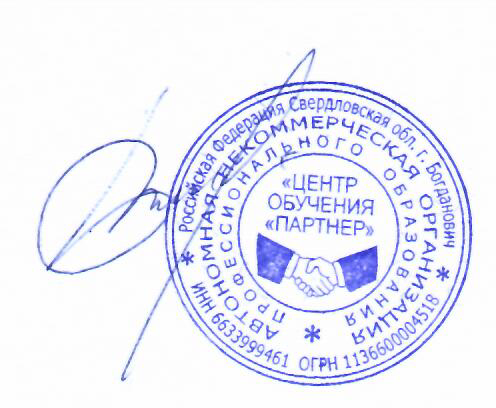 Директор                                  А. Н. Колычева